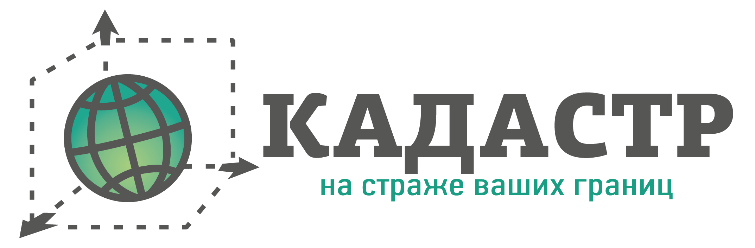 ГЕНЕРАЛЬНЫЙ ПЛАН АРХОНСКОГО СЕЛЬСКОГО ПОСЕЛЕНИЯ ПРИГОРОДНОГО РАЙОНА РЕСПУБЛИКИ СЕВЕРНАЯ ОСЕТИЯ-АЛАНИЯТом 2МАТЕРИАЛЫ ПО ОБОСНОВАНИЮ В ТЕКСТОВОЙ ФОРМЕВладикавказ, 2023РАЗДЕЛ 1. Сведения об утвержденных документах стратегического планирования с учетом положений стратегий социально-экономического развития муниципальных образований и планов мероприятий по их реализации (при наличии), бюджетного прогноза муниципального образования на долгосрочный период (при наличии), положений стратегии пространственного развития Российской Федерации, государственных программ Российской Федерации, национальных проектов, государственных программ субъектов Российской Федерации, муниципальных программ, инвестиционных программ субъектов естественных монополий, организаций коммунального комплекса, решений органов местного самоуправления, иных главных распорядителей средств соответствующих бюджетов, предусматривающих создание объектов местного значения, а также сведений, содержащихся в информационной системе территориального планированияПри разработке генерального плана сельского поселения учитывались сведения об утвержденных документах стратегического планирования, планах и программах комплексного социально-экономического развития Российской Федерации, Республики Северная Осетия-Алания, Пригородного муниципального района.Документы федерального уровняДокументами федерального уровня размещение объектов местного значения в границах сельского поселения не предусмотрено.Документы регионального уровня- Закон Республики Северная Осетия-Алания от 18.09.2019 № 60-РЗ (ред. От 11.11.2021) «О Стратегии социально-экономического развития Республики Северная Осетия-Алания на период до 2030 года»;- Постановление Правительства Республики Северная Осетия-Алания от 10.12.2019 № 420 «О государственной программе Республики Северная Осетия-Алания «Комплексное развитие сельских территорий» на 2020 - 2025 годы» – программой предусмотрены проектно-изыскательские работы по реконструкции водопроводных сетей станицы.- Постановление Правительства Республики Северная Осетия-Алания от 26.11.2019 № 390 «О государственной программе Республики Северная Осетия-Алания «Охрана окружающей среды» на 2020 - 2025 годы» – программой предусмотрено строительство берегоукрепительных сооружений на реке Гизельдон в южной части станицы до 2025 года.Документы местного уровня-РАЗДЕЛ 2. Обоснование выбранного варианта размещения объектов местного значения поселения на основе анализа использования территории поселения, возможных направлений развития этих территорий и прогнозируемых ограничений их использованияГосударственной программой Республики Северная Осетия-Алания «Охрана окружающей среды» на 2020 - 2025 годы», утвержденной Постановлением Правительства Республики Северная Осетия-Алания от 26.11.2019 № 390, предусмотрено строительство берегоукрепительных сооружений на реке Гизельдон в южной части станицы до 2025 года, однако характеристики, местоположение планируемого к размещению объекта еще не определены.Раздел 3. оценка возможного влияния планируемых для размещения объектов местного значения поселения на комплексное развитие этих территорийКомплексное развитие территорий достигается путем сбалансированного многофункционального территориального развития и за счет обеспеченности проживающего на территории поселения населения всеми необходимыми объектами социальной, транспортной и коммунальной инфраструктуры федерального, регионального и местного значения.Влияние планируемых для размещения объектов местного значения на комплексное развитие территории Архонского сельского поселения оценивается по показателям обеспеченности населения объектами местного значения.ОбразованиеПроектом предусматривается реконструкция объектов дошкольного образования, общеобразовательных объектов.В Архонском сельском поселении на начало 2019 года насчитывалось 439 детей в дошкольном возрасте (до 7 лет) – 5,2 % от общей численности населения муниципального образования.На территории Архонского сельского поселения расположено четыре дошкольных образовательных учреждения, обеспечивающих воспитание, обучение, присмотр и уход за детьми в возрасте до 7 лет. Общая мощность детских дошкольных учреждений муниципального образования составляет 502 места.Прогнозные показатели развития системы дошкольного образования Архонского сельского поселенияТаким образом, численность детей, охваченных дошкольным образованием, составляет 100 % от общей численности детей дошкольного возраста.Однако при этом, в соответствии с Нормами расчета учреждений, организаций и предприятий обслуживания, приведенными в СП 42.13330.2016 «Градостроительство. Планировка и застройка городских и сельских поселений», не обеспечен нормативный радиус пешеходной доступности дошкольных учреждений, составляющий 1000 м.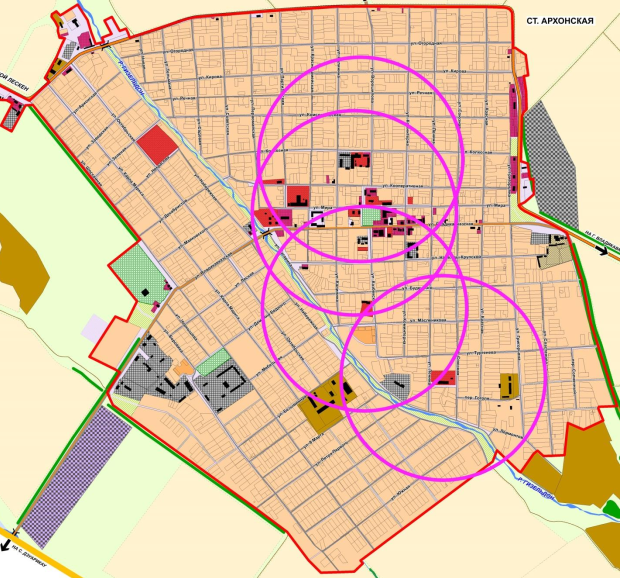 Рис. 1. Радиус пешеходной доступности дошкольных образовательных учреждений ст. Архонская.На начало 2019 года численность учащихся в дневных учреждениях общего образования составила 1013 человек – 11,8 % общей численности населения моложе трудоспособного населения.В планируемом муниципальном образовании сеть общеобразовательных учреждений представлена двумя дневными общеобразовательными учреждениями, представляющим все три уровня общего образования: (начальное (I-IV классы), основное (V-IX классы) и среднее (IX-XI классы). Общая мощность общеобразовательных учреждений составляет 1115 мест. Учреждения дополнительного образования представлены детской школой искусств, имеющей мощность 144 места.Прогнозные показатели развития системы общего образования Архонского сельского поселенияПрогнозные показатели развития системы дополнительного образования Архонского сельского поселенияТаким образом, численность детей, охваченных школьным образованием, составляет 100 % от общей численности детей школьного возраста. Однако при этом также не обеспечен нормативный радиус пешеходной доступности общеобразовательных учреждений, составляющий 1000 м.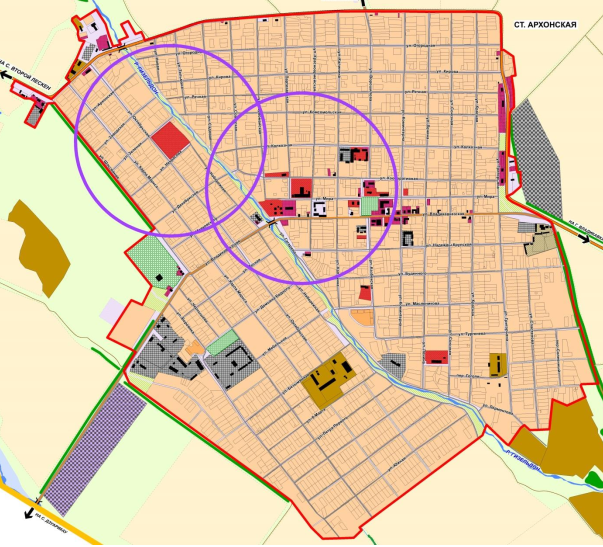 Рис. 2. Радиус пешеходной доступности образовательных учреждений ст. Архонская.Таким образом, влияние предусмотренных проектом мероприятий в области образования оценивается как благоприятное, обеспечивающее потребность населения в образовании.ЗдравоохранениеПроектом не предусматривается строительство объектов здравоохранения на территории Архонского сельского поселения в планируемый период.Система здравоохранения на территории Архонского сельского поселения включает три лечебно-профилактических учреждения, оказывающие услуги первичной медико-санитарной помощи:– Архонская районная больница № 2 (ст. Архонская, ул. Мира, 42);– Поликлиника (ст. Архонская, ул. Мира, 38);– ООО «Медэксперт» (ст. Архонская, ул. Владикавказская, 53 А);Мощность Архонской районной больницы составляет 75 койко-мест, посещаемость поликлиники – 180 человек в день. Также на территории сельского поселения расположены 4 аптеки.В соответствии с Постановлением Правительства Республики Северная Осетия-Алания от 09.04.2010 № 107 «Об утверждении республиканских нормативов градостроительного проектирования» норматив обеспеченности населения больничными учреждениями составляет на 10 тысяч населения для всей территории РСО-Алания:- 66,9 больничных коек,- 12,55 коек дневного стационара,- 2,63, коек в отделениях сестринского ухода и хосписах,- 181,5 посещений в смену для медицинских организаций, оказывающих медицинскую помощь в амбулаторно-поликлинических условиях.- 6,2 тыс.чел. – численность обслуживаемого населения на 1 аптеку для сельских населенных пунктов.Численность населения Архонского сельского поселения на 01.01.2019 составляет 8394 чел.Прогнозные показатели развития системы здравоохранения Архонского сельского поселенияТаким образом, обеспеченность населения Архонского сельского поселения больничными учреждениями отвечает установленным социальным нормам и нормативам.Основными задачами обеспечения устойчивого развития здравоохранения Архонского сельского поселения на расчетную перспективу остаются:– модернизация объектов здравоохранения на территории сельского поселения;– предоставление населению качественной и своевременной медицинской помощи;– преодоление дефицита материальных и финансовых средств в сфере здравоохранения;– повышение уровня укомплектованности медицинскими работниками всех уровней, повышение уровня квалификации медицинских работников;– кратное снижение показателей смертности;– снижение высокого уровня заболеваемости социально-обусловленными болезнями.КультураВ настоящее время сеть учреждений культуры Архонского сельского поселения представлена учреждениями:– Муниципальное казенное учреждение «Архонское культурно-досуговое учреждение» (Дом культуры);– библиотека.Структура сети учреждений культуры соответствует нормативам градостроительного проектирования для данного населенного пункта.В целях повышения качества жизни сельского населения государственной программой Республики Северная Осетия-Алания «Комплексное развитие сельских территорий» на 2020 - 2025 годы» предусмотрена реконструкции водопроводных сетей станицы.Строительство берегоукрепительных сооружений на реке Гизельдон в южной части станицы направлено на предупреждение неблагоприятного влияния опасных геологических процессов на социальные и промышленные объекты; оздоровление экологической обстановки в Республике Северная Осетия-Алания, снижение неблагоприятного влияния на здоровье населения и жизнеобеспечивающие функции биосферы; восстановление водных объектов до состояния, обеспечивающего экологически благоприятные условия жизни населения; обеспечение защищенности населения и объектов экономики от наводнений и иного негативного воздействия вод.В соответствии с изложенным размещение проектируемых объектов на территории сельского поселения благоприятно скажется на развитии сельского поселения, но не решит всех поставленных задач и не обеспечит всех потребностей в объектах местного значения поселения.Вместе с тем размещение планируемых объектов обеспечит более комфортные условия проживания граждан на территории поселения, повысит инвестиционную привлекательность сельского поселения, улучшит экологическую ситуацию на территории поселения.раздел 4. утвержденные документами территориального планирования Российской Федерации, документами территориального планирования двух и более субъектов Российской Федерации, документами территориального планирования субъекта Российской Федерации сведения о видах, назначении и наименованиях планируемых для размещения на территориях поселения объектов федерального значения, объектов регионального значения, их основные характеристики, местоположение, характеристики зон с особыми условиями использования территорий в случае, если установление таких зон требуется в связи с размещением данных объектов, реквизиты указанных документов территориального планирования, а также обоснование выбранного варианта размещения данных объектов на основе анализа использования этих территорий, возможных направлений их развития и прогнозируемых ограничений их использованияДокументами территориального планирования Российской Федерации размещение объектов федерального значения, объектов регионального значения не предусмотрено.Сведения об объектах регионального значения, предусмотренных Схемой территориального планирования Республики Северная Осетия-Алания, утвержденной Постановлением Правительства Республики Северная Осетия-Алания от 10.12.2010 № 354, представлены в таблице 1.Таблица 1Размещение автомобильной дороги предполагается по землям сельскохозяйственного назначения вдоль северной границы населенного пункта с максимальным примыканием к указанной границе с целью сохранения сельскохозяйственных земель и далее в обход примыкающих к границам населенного пункта объектов сельскохозяйственного производства также по землям сельскохозяйственного назначения. Местоположение автомобильной дороги будет уточнено на стадии проектирования.Выбранный вариант размещения автомобильной дороги является наименее обременительным с точки зрения утраты земель сельскохозяйственного назначения в границах сельского поселения, а также с учетом интересов физических и юридических лиц, в том числе правообладателей земельных участков и объектов капитального строительства.Сведения об инвестиционных площадках, иных территориях, на которых планируются к реализации инвестиционные проекты, финансирование которых планируется осуществлять полностью или частично за счет средств республиканского бюджета, предусмотренных Схемой территориального планирования Республики Северная Осетия-Алания, утвержденной Постановлением Правительства Республики Северная Осетия-Алания от 10.12.2010 № 354, представлены в таблице 2.Таблица 2Размещение объектов осуществляется в рамках реализации Стратегии социально-экономического развития РСО-Алания до 2030 г.Размещение объектов обусловлено исторически сложившимся характером использования задействованных территорий, на землях сельскохозяйственного использования с учетом сложившейся инфраструктуры.Размещение указанных объектов осуществлено.раздел 5. утвержденные документом территориального планирования муниципального района сведения о видах, назначении и наименованиях планируемых для размещения на территории поселения, входящего в состав муниципального района, объектов местного значения муниципального района, их основные характеристики, местоположение, характеристики зон с особыми условиями использования территорий в случае, если установление таких зон требуется в связи с размещением данных объектов, реквизиты указанного документа территориального планирования, а также обоснование выбранного варианта размещения данных объектов на основе анализа использования этих территорий, возможных направлений их развития и прогнозируемых ограничений их использованияРазмещение объектов местного значения муниципального района на территории Архонского сельского поселения документами территориального планирования Пригородного района Республики Северная Осетия-Алания не предусмотрено.раздел 6. перечень и характеристика основных факторов риска возникновения чрезвычайных ситуаций природного и техногенного характераИсточниками чрезвычайных ситуаций природного характера являются опасные природные процессы и явления, проявление которых возможно на проектируемой территории, к ним относятся:опасные геологические процессы;опасные гидрологические явления и процессы;опасные метеорологические явления и процессы;природные пожары.Наиболее выраженными на территории сельского поселения типами опасных геологических процессов являются:землетрясения (сельское поселение расположено в зоне сейсмической активности с сейсмичностью, превышающей 7 баллов по шкале Рихтера).Одноэтажные здания и сооружения в сельских населенных пунктах, в том числе в станице Архонская, возводятся в основном из местных строительных материалов и красного кирпича на сложных растворах. Этот вид застройки населенных пунктов, составляющий 80 % от общего количества возведенных зданий, отнесен к типу Б1 – Б2. Сейсмостойкость этих зданий не превышает 5 - 6,5 баллов.Математическое ожидание разрушения жилых домов в станице Архонская могут составить диапазон от сильного до слабого разрушения жилого фонда.Карстово-суффозионные процессы, склоновые процессы (оползни, обвалы, лавины), эрозионные процессы – на территории поселения выражены слабо вследствие равнинного рельефа территории, состава и свойств подстилающих территорию горных пород.К опасным гидрологическим явлениям относятся явления (при половодьях, паводках, заторах, зажорах, нагонах и т.д.), сопровождающиеся высоким уровнем воды в водоемах (озерах, водохранилищах, прудах) и водотоках (реках, каналах, ручьях), превышающим величины особо опасных (критических) уровней воды для конкретных населенных пунктов и хозяйственных объектов. Основным источником возникновения опасных гидрологических процессов в поселении являются реки Гизельдон, Черная, Терек и Бурчак.На территории станицы Архонская Пригородного района возможно воздействие опасных гидрологических явлений на жилой фонд, инфраструктуру, объекты социально-культурного назначения. Подъем грунтовых вод (верховодка) возможен на отдельных участках территории в зависимости от инженерно-геологических условий подстилающих пород. Наиболее значимыми гидрологическими явлениями, угрожающими станице Архонская, являются воздействие паводковых вод, сопровождающиеся подтоплением территорий, а также воздействие русловой и береговой эрозии.К наиболее выраженным на территории сельского поселения типам опасных метеорологических явлений и процессов относятся:сильный ветер, шторм, шквал, ураган, фён;сильные осадки: (продолжительный дождь, сильный снегопад, гололед, град);туман;заморозок;засуха;гроза.Перечень стихийных гидрометеорологических явлений (СГЯ), резких изменений погоды (РИП) и неблагоприятных гидрометеорологических условий (НГМУ) для территории станицы Архонская Пригородного района Республики Северная Осетия – АланияСогласно Плану привлечения сил и средств территориального пожарно-спасательного гарнизона Республики Северная Осетия-Алания для тушения пожаров и проведения аварийно-спасательных работ на территории Республики Северная Осетия-Алания, утвержденному Распоряжением Главы Республики Северная Осетия-Алания от 25.11.2021 № 292-рг, ст. Архонская не входит в перечень населенных пунктов, расположенных на территории Республики Северная Осетия-Алания, подверженных угрозе лесных пожаров.Потенциальным источником чрезвычайных ситуаций биолого-социального характера на территории сельского поселения могут являться кладбище, полигоны и склады ТКО. В планируемом поселении располагается 1 кладбище. При дальнейшем градостроительном освоении территории населенного пункта необходимо учитывать тот факт, что в санитарно-защитную зону кладбищ попадает несколько участков жилой застройки.Источниками чрезвычайных ситуаций техногенного характера являются аварии на потенциально опасных объектах и аварии на транспорте при перевозке опасных грузов. На территории сельского поселения расположены следующие потенциально опасные объекты и объекты транспорта:пожаровзрывоопасные объекты:АЗС – ЧС на АЗС имеют значение локальной (объектовой), т.к. разлив не выходит за пределы территории объекта и не представляет опасности населения, за исключением работающего персонала и клиентов АЗС. Исходя из наихудшего сценария развития аварии, связанной с возгоранием (взрывом) моторного топлива на АЗС в станице Архонская, радиус зоны возможного поражения составит 45-50 метров. Радиус зоны тепловых нагрузок, опасных для людей, составит 180-200 метров.газопровод низкого давления – наиболее потенциально опасными участками газопровода являются головные и промежуточные насосные перекачивающие станции с их технологическим оборудованием, переходы через реки, а также через автомобильные дороги;опасные объекты транспорта:автомобильные дороги местного значения, автомобильная дорога регионального значения – из всех источников опасности на автомобильном транспорте наибольшую угрозу для населения представляют дорожно-транспортные происшествия (ДТП); основными видами ДТП в Республике Северная Осетия-Алания являются: наезд на пешехода, столкновение транспортных средств, а также наезд на препятствие либо стоящее транспортное средство, опрокидывание транспортного средства.раздел 7. перечень земельных участков, которые включаются в границы населенных пунктов, входящих в состав поселения, или исключаются из их границ, с указанием категорий земель, к которым планируется отнести эти земельные участки, и целей их планируемого использованияПеречень земельных участков, которые исключаются из границ населенного пункта – станица Архонская, с указанием категорий земель, к которым планируется отнести эти земельные участки, и целей их планируемого использованияКроме того, в границы населенного пункта входит часть земельного участка с кадастровым номером 15:08:0010101:424.Включение указанной части земельного участка в границы населенного пункта необходимо произвести после осуществления раздела указанного земельного участка по установленным генеральным планом границам населенного пункта.раздел 8. сведения об утвержденных предметах охраны и границах территорий исторических поселений федерального значения и исторических поселений регионального значенияВ границах Архонского сельского поселения отсутствуют населенные пункты, включенные в перечень исторических поселений федерального значения или исторических поселений регионального значения.ЗаказчикИсполнительАдминистрация местного самоуправления муниципального образования – Пригородный район Республики Северная Осетия-АланияОбщество с ограниченной ответственностью «Кадастр»ООО «Кадастр»,тел: 8-8672-333-303, 89194285982
362025, РСО-А, г. Владикавказ, ул. Ватутина, 17 «А» 
http://www.kadastr15.ru,e-mail: info@kadastr15.ruИНН - 1513044936,ОГРН - 1131513006437Руководитель проектаАвлохов А.Р.№ п/пНаименование нормативаЕдиница измерения2019202420391Обеспеченность услугами дошкольных
образовательных учреждений, в том числе:85 % детей дошкольного
возраста3733814041.1общего типа70 % детей дошкольного
возраста3083143331.2специализированного30 % детей дошкольного
возраста1321351431.3оздоровительного12 % детей дошкольного
возраста535457№
п/пНаименование нормативаЕдиница измерения2019202420391Обеспеченность услугами
общеобразовательных организаций, в том
числе:––––1.1I - IX классы100 % охват населения
школьного возраста997101810801.2X - XI классы75 % охват населения
школьного возраста7487638102Обеспеченность услугами межшкольного
учебного комбината8 % от числа школьников808186№
п/пНаименование нормативаЕдиница измерения2019202420391Обеспеченность услугами внешкольных
учреждений, в том числе:10% от числа школьников1001021081.1Дворец (Дом) творчества школьников3,3% от числа школьников3334361.2Станция юных техников0,9% от числа школьников99101.3Станция юных натуралистов0,4% от числа школьников4441.4Станция юных туристов0,4% от числа школьников4441.5Детско-юношеская спортивная школа2,3% от числа школьников2323251.6Детская школа искусств (музыкальная, художественная, хореографическая)2,7 % от числа школьников272729№
п/пНаименование нормативаЕдиница измерения2019202420391Обеспеченность услугами амбулаторно
поликлиническими учреждениями181,5 посещений в смену на 10 тысяч
человек1531571662Обеспеченность услугами больничных
учреждений, в т. ч.:2.1больничных66,9 больничных коек на 10 тысяч человек5658612.2полустационарных12,55 больничных коек на 10 тысяч человек1212122.3в отделениях сестринского ухода и хосписах2,63 больничных коек на 10 тысяч человек3333Норматив обеспеченности аптеками1 объект на 6,2 тысячи человек222Наименование объектаОсновные характеристики объектаМестоположение объектаСрок реализацииЗоны с особыми условиями использованиятерриторииСтроительство автомобильной дороги объезд станицы Архонская (5,4 км) на автодороге регионального значения Владикавказ-Ардон-Чикола-ЛескенБудут уточнены на дальнейших стадиях проектированияПригородный район2026Размеры придорожной полосы определяется проектомНаименование объектаОсновные характеристики объектаМестоположение объектаСрок реализацииЗоны с особыми условиями использованиятерриторииСоздание крестьянско-фермерского хозяйства «Архонская»Создание инновационного хозяйства по выращиванию нишевых овощей и ягод для импортозамещения рынка РФ и на экспорт, путем реализации свежей и глубоко переработанной продукцииРСО-Алания, Правобережный район, ст. Архонская2030Определяется проектом СЗЗ объекта в соответствии с СанПиН 2.2.1/2.1.1.1200-03Закладка яблоневого сада интенсивного типаПроект предполагает закладку яблоневого сада интенсивного типа на площади 549 га.В перспективе планируется строительство плодохранилища, рассчитанного на хранение 50 тыс. тонн фруктовРСО-Алания, Пригородный район, станица Архонская2030Определяется проектом СЗЗ объекта в соответствии с СанПиН 2.2.1/2.1.1.1200-03№№
п/пВид стихийных гидрометеорологических явлений (СГЯ), резких изменений погоды (РИП) и неблагоприятных гидрометеорологических условий (НГМУ)Повторяемость на
территории С-В части Пригородного района РСО
Алания1. Стихийные гидрометеорологические явления1. Стихийные гидрометеорологические явления1. Стихийные гидрометеорологические явления1Сильный дождь (количество осадков 50мм и более за 12 час и менее, в
селеопасных районах 30 мм и более за то же время)ежегодно2Сильный ливень (количество осадков 30 мм и более за 1 час и менее) ежегодно3Крупный град (диаметр градин 20мм и более) 1-3 раза в год4Ветер (при порывах 30 м/сек и более на 1/3 территории) ежегодно5Сильные снегопады (количество осадков 20 мм и более за 12 час и менее) ежегодно6Понижение температуры воздуха (поверхности почвы) ниже ноля градусов в период активной вегетации сельскохозяйственных культурежегодно7Сильный мороз ( -25 градусов и ниже) 1 раз в 10 лет
1 раз в 7 лет8Сильная жара (38 градусов и выше) 1 раз в 20 лет,9Сильные туманы (видимость 50м и менее в течение 12 час и более) 1 раз в 10-15лет10Сильный гололед (диаметр отложений льда на проводах гололедного станка 20мм и более)1 раз в 5 лет2. Резкие изменения погоды2. Резкие изменения погоды2. Резкие изменения погоды1Резкое похолодание в течение 1-2 суток на 10 градусов и более,
сопровождающееся одним или несколькими неблагоприятными явлениями (сильным ветром, снегопадами, гололедом)ежегодно2Резкое потепление в течение 1-2 суток на 10 градусов и более,
сопровождающееся одним или несколькими неблагоприятными явлениями1 раз в 5 лет3Быстрая смена (за 1 сутки) устойчивой сухой погоды на дождливую или
наоборот в период массовой уборки урожая зерновых культурежегодно4Быстрое (резкое) понижение температуры воздуха до отрицательных значений, сопровождающееся одним или несколькими неблагоприятными явлениями (туманом, гололедом, ветром, осадками в период с мая по сентябрь на горных пастбищах и в районах горных турбаз)ежегодно3. Неблагоприятные гидрометеорологические условия3. Неблагоприятные гидрометеорологические условия3. Неблагоприятные гидрометеорологические условия1Продолжительная засушливая погода (15дней и более в период формирования урожая сельскохозяйственных культур и осеннего сева озимых) 1 раз в 2-3 года2Частые (затяжные) дожди (10 дней и более) в периоды уборки или весеннего сева сельскохозяйственных культур1 раз в 2-3 года3Частые значительные дожди в течение 5 дней и более в любое время года ежегодноКадастровый номерПланируемая категория земельРазрешенное использование15:08:0010102:34Земли сельскохозяйственного назначенияСкладские площадки15:08:0090167:100Земли сельскохозяйственного назначенияПод объекты отдыха и туризма15:08:0010302:157Для ведения животноводства15:08:0010302:158Для полигона твердых бытовых и промышленных отходов (свалка)15:08:0010303:16Под существующие строения РГП15:08:0010303:17Для эксплуатации водозаборной скважины15:08:0010303:2Для производства и переработки сельскохозяйственной продукции15:08:0010303:22Существующее нежилое здание15:08:0010303:24существующее нежилое здание (банк)15:08:0010303:26Под существующие нежилые здания (ремонт сельскохозяйственной техники и выращивания КРС)15:08:0010303:27Существующие нежилые здания (ремонт сельскохозяйственной техники и выращивания КРС)15:08:0010303:4Для эксплуатации нежилого здания15:08:0010303:40Для эксплуатации существующего административного здания15:08:0010303:43Для эксплуатации существующих зданий и строений завода15:08:0010303:50Под строительство кафе и производственных помещений